LOCAL DO ENCONTRO: _________________________________________________DATA:____/____ /2019Hora de realização: ____________Número de participantes no Encontro: ____________Número de propostas apresentadas: ____________Número de propostas segundo as áreas temáticas:Listagem das propostas apresentadas no Encontro:Galeria de fotos: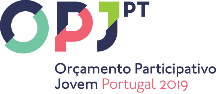 Ata do Encontro de ParticipaçãoEducação Formal e Não formalAmbiente e Desenvolvimento SustentávelIgualdade e Inclusão SocialSaúdeGovernança e ParticipaçãoEmpregoHabitaçãoIdentificação das propostasÁreas temáticas*Território